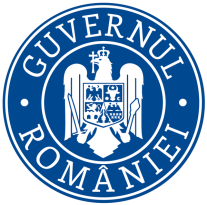 Ministerul Mediului, Apelor și PădurilorAgenţia Naţională pentru Protecţia MediuluiAnunţ public privind decizia etapei de încadrareCOMUNA ION CREANGĂComuna Ion Creangă, cu sediul în comuna Ion Creangă, sat Ion Creangă, str. I.C. Brătianu, nr. 105, județul Neamț, anunţă publicul interesat asupra luării deciziei etapei de încadrare de către Agenția pentru Protecția Mediului Neamț, în cadrul procedurii de evaluare a impactului asupra mediului: continuarea procedurii privind emiterea aprobării de dezvoltare, pentru proiectul ,,Capacități de producere energie din surse regenerabile de energie pentru consum propriu în comuna Ion Creangă, județul Neamț” propus a fi amplasat în comuna Ion Creangă, sat Izvoru, NC 55757, județul Neamț Proiectul deciziei de încadrare şi motivele care o fundamentează pot fi consultate la sediul autorităţii competente pentru protecţia mediului -Agenția pentru Protecția Mediului Neamț din Piaţa 22 Decembrie, nr.5, Piatra Neamţ, jud. Neamţ, cod 610007, în zilele de luni- joi, între orele 8,00- 16,30 şi vineri între orele 8,00-14,00, precum şi la următoarea adresă de internet http://apmnt.anpm.ro.     	Publicul interesat poate înainta comentarii/observaţii la proiectul deciziei de încadrare în termen de 10 zile de la data publicării anunţului pe pagina de internet a autorităţii competente pentru protecţia mediului.                                                  Data: 07.09.20231.aveţi obligaţia informării publicului cu decizia luată, prin publicarea în: -presa naţională sau locală, -prin afişare la sediul propriu şi -pe pagina proprie de internet, precum şi -la sediul autorităţii/autorităţilor administraţiei publice locale pe raza căreia/cărora este propusă implementarea proiectului.2.aveţi obligaţia prezentării dovezilor care să demonstreze faptul că anunţul a fost făcut public, aşa cum s-a precizat la punctul anterior.AGENŢIA PENTRU PROTECŢIA MEDIULUI NEAMŢ